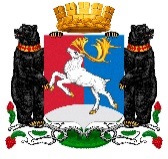 Камчатский крайАдминистрация городского округа «поселок Палана»РАСПОРЯЖЕНИЕ09.11.2020 № 256-рО внесении изменений в распоряжение Администрации городского  округа  «поселок Палана» от 29.12.2018 №273-р «Об утверждении бюджетного прогноза городского округа «поселок Палана» на период до 2028 годаВ соответствии со статьей 170.1 Бюджетного кодекса Российской Федерации, постановлением Администрации городского округа «поселок Палана» от 02.11.2016         № 189 «О порядке разработки и утверждения бюджетного  прогноза городского округа «поселок Палана» на долгосрочный период»,1. Внести изменения  в распоряжение Администрации городского округа  «поселок Палана» от 29.12.2018 №273-р «Об утверждении бюджетного прогноза городского округа «поселок Палана» на период до 2028 года» изложив приложения 1, 2 в новой редакции согласно приложению.2. Отделу правовой организационно-кадровой работы Администрации городского округа «поселок Палана»  разместить настоящее распоряжение на официальном сайте Администрации городского округа «поселок Палана» в информационно-телекоммуникационной сети «Интернет».3. Контроль исполнения настоящего распоряжения оставляю за собой.Приложение №1к распоряжению Администрации городского округа «поселок Палана»от 09.11.2020 № 256-рПриложение №1к распоряжению Администрации городского округа «поселок Палана»от 09.11.2020 № 256-рПриложение №1к распоряжению Администрации городского округа «поселок Палана»от 09.11.2020 № 256-рПриложение №1к распоряжению Администрации городского округа «поселок Палана»от 09.11.2020 № 256-рПрогноз основных характеристик бюджета городского округа "поселок Палана"Прогноз основных характеристик бюджета городского округа "поселок Палана"Прогноз основных характеристик бюджета городского округа "поселок Палана"Прогноз основных характеристик бюджета городского округа "поселок Палана"Прогноз основных характеристик бюджета городского округа "поселок Палана"Прогноз основных характеристик бюджета городского округа "поселок Палана"Прогноз основных характеристик бюджета городского округа "поселок Палана"Прогноз основных характеристик бюджета городского округа "поселок Палана"Прогноз основных характеристик бюджета городского округа "поселок Палана"Прогноз основных характеристик бюджета городского округа "поселок Палана"Прогноз основных характеристик бюджета городского округа "поселок Палана"тыс.рублейНаименование показателя2019 год отчет2020 год оценкапрогнозпрогнозпрогнозНаименование показателя2019 год отчет2020 год оценка2021 год2022 год2023 год2024 год2025 год2026 год2027 год2028 год12345699999ДОХОДЫ, в том числе:602 811,5564 820,1563 383,6571 884,2490 599,1496 509,9498 495,8500 489,8502 491,8504 501,7Налоговые и неналоговые доходы83 757,893 343,199 799,5102 289,5105 403,5106 673,4107 100,1107 528,5107 958,6108 390,4Безвозмездные поступления519 053,7471 477,0463 584,1469 594,7385 195,6389 836,4391 395,7392 961,3394 533,2396 111,3РАСХОДЫ597 965,8594 408,0563 383,6571 884,2490 599,1496 509,9498 495,9500 489,9502 491,9504 501,9ДЕФИЦИТ (ПРОФИЦИТ)-4 845,729 587,90,00,00,00,00,10,10,10,1Приложение №1к распоряжению Администрации городского округа «поселок Палана»от 09.11.2020 № 256-рПоказатели финансового обеспечения муниципальных программ городского округа "поселок Палана ", а  так же прогноз расходов бюджета на осуществление непрограммных направлений деятельности на 2019-2028 годыПриложение №1к распоряжению Администрации городского округа «поселок Палана»от 09.11.2020 № 256-рПоказатели финансового обеспечения муниципальных программ городского округа "поселок Палана ", а  так же прогноз расходов бюджета на осуществление непрограммных направлений деятельности на 2019-2028 годыПриложение №1к распоряжению Администрации городского округа «поселок Палана»от 09.11.2020 № 256-рПоказатели финансового обеспечения муниципальных программ городского округа "поселок Палана ", а  так же прогноз расходов бюджета на осуществление непрограммных направлений деятельности на 2019-2028 годыПриложение №1к распоряжению Администрации городского округа «поселок Палана»от 09.11.2020 № 256-рПоказатели финансового обеспечения муниципальных программ городского округа "поселок Палана ", а  так же прогноз расходов бюджета на осуществление непрограммных направлений деятельности на 2019-2028 годыПриложение №1к распоряжению Администрации городского округа «поселок Палана»от 09.11.2020 № 256-рПоказатели финансового обеспечения муниципальных программ городского округа "поселок Палана ", а  так же прогноз расходов бюджета на осуществление непрограммных направлений деятельности на 2019-2028 годыПриложение №1к распоряжению Администрации городского округа «поселок Палана»от 09.11.2020 № 256-рПоказатели финансового обеспечения муниципальных программ городского округа "поселок Палана ", а  так же прогноз расходов бюджета на осуществление непрограммных направлений деятельности на 2019-2028 годыПриложение №1к распоряжению Администрации городского округа «поселок Палана»от 09.11.2020 № 256-рПоказатели финансового обеспечения муниципальных программ городского округа "поселок Палана ", а  так же прогноз расходов бюджета на осуществление непрограммных направлений деятельности на 2019-2028 годыПриложение №1к распоряжению Администрации городского округа «поселок Палана»от 09.11.2020 № 256-рПоказатели финансового обеспечения муниципальных программ городского округа "поселок Палана ", а  так же прогноз расходов бюджета на осуществление непрограммных направлений деятельности на 2019-2028 годыПриложение №1к распоряжению Администрации городского округа «поселок Палана»от 09.11.2020 № 256-рПоказатели финансового обеспечения муниципальных программ городского округа "поселок Палана ", а  так же прогноз расходов бюджета на осуществление непрограммных направлений деятельности на 2019-2028 годыПриложение №1к распоряжению Администрации городского округа «поселок Палана»от 09.11.2020 № 256-рПоказатели финансового обеспечения муниципальных программ городского округа "поселок Палана ", а  так же прогноз расходов бюджета на осуществление непрограммных направлений деятельности на 2019-2028 годыПриложение №1к распоряжению Администрации городского округа «поселок Палана»от 09.11.2020 № 256-рПоказатели финансового обеспечения муниципальных программ городского округа "поселок Палана ", а  так же прогноз расходов бюджета на осуществление непрограммных направлений деятельности на 2019-2028 годыПриложение №1к распоряжению Администрации городского округа «поселок Палана»от 09.11.2020 № 256-рПоказатели финансового обеспечения муниципальных программ городского округа "поселок Палана ", а  так же прогноз расходов бюджета на осуществление непрограммных направлений деятельности на 2019-2028 годыПриложение №1к распоряжению Администрации городского округа «поселок Палана»от 09.11.2020 № 256-рПоказатели финансового обеспечения муниципальных программ городского округа "поселок Палана ", а  так же прогноз расходов бюджета на осуществление непрограммных направлений деятельности на 2019-2028 годы№ п/пНаименование муниципальной программы 2019 год2020 год2021 год2022 год2023 год2024 год2025 год2026 год2027 год2028 год№ п/пНаименование муниципальной программы 2019 год2020 год2021 год2022 год2023 год2024 год2025 год2026 год2027 год2028 год1245678888881Муниципальная программа "Развитие физической культуры в городском округе "поселок Палана" 1 319,82 479,92 479,51 253,71 462,01 467,81 473,71 479,61 485,51 491,52Муниципальная программа "Социальная поддержка граждан в городском округе "поселок Палана"42 093,253 608,549 452,548 266,548 862,449 057,949 254,149 451,149 648,949 847,53Муниципальная программа "Развитие культуры в городском округе "поселок Палана" 18 191,735 238,135 251,835 210,835 210,835 351,635 493,035 635,035 777,535 920,64Муниципальная программа "Развитие образования в городском округе "поселок Палана" 245 720,6266 664,8278 670,6264 606,7263 065,8264 118,1265 174,6266 235,3267 300,2268 369,45Муниципальная программа "Профилактика правонарушений и преступлений на территории городского округа "поселок Палана"355,8290,0100,0100,0100,0100,4100,8101,2101,6102,06Муниципальная программа "Повышение безопасности дорожного движения на территории городского округа "поселок Палана" 209,1210,0135,0135,0135,0135,5136,1136,6137,2137,77Муниципальная программа "Развитие малого и среднего предпринимательства на территории городского округа "поселок Палана"484,3461,21 000,01 000,01 000,01 004,01 008,01 012,01 016,11 020,28Муниципальная программа "Энергоэффективность, развитие энергетики и коммунального хозяйства, обеспечение жителей городского округа "поселок Палана" коммунальными услугами и услугами по благоустройству территорий 61 832,985 515,282 289,5110 695,325 762,425 865,425 968,926 072,826 177,126 281,89Муниципальная программа  "Устойчивое развитие коренных малочисленных народов Севера и Дальнего Востока, проживающих на территории городского округа "поселок Палана" 1 071,7620,4388,5131,3131,3131,8132,3132,8133,4133,910Муниципальная программа  "Совершенствование управления муниципальным имуществом городского округа 17 706,314 150,914 956,514 956,514 956,515 016,315 076,415 136,715 197,315 258,011Муниципальная программа  "Формирование комфортной городской среды в городском округе "поселок Палана"" 44 268,519 177,31 539,41 719,61 719,61 726,51 733,41 740,31 747,31 754,312Муниципальная программа  "Безопасность городского округа "поселок Палана" 4 527,45 041,45 419,95 442,15 442,15 463,95 485,85 507,75 529,75 551,913Муниципальная программа "Обеспечение жильем молодых семей в городском округе "поселок Палана"0,00,0261,01 796,01 863,31 870,71 878,21 885,71 893,31 900,914Муниципальная программа "Развитие хлебопекарного производства на территории городского округа "поселок Палана"7 609,53 974,10,00,00,00,00,00,00,00,015Муниципальная программа "Развитие информационно-телекоммуникационной инфраструктуры и обеспечение информационной безопасности в городском округе "поселок Палана"0,00,00,00,00,00,00,00,00,00,016Муниципальная программа "Комплексное развитие транспортной инфраструктуры городского округа «посёлок Палана"0,04 540,40,00,00,017Муниципальная программа "Обеспечение доступным и комфортным жильем и коммунальными услугами населения городского округа "поселок Палана"449,53 601,80,01 010,10,00,00,00,00,00,018Муниципальная программа "Создание и развитие туристкой инфраструктуры в городском округе "поселок Палана"85 908,045 923,10,00,00,00,00,00,00,00,019Муниципальная программа "Поддержка социально ориентированных некоммерческих организаций в городском округе "поселок Палана"0,0646,4798,6485,5485,5487,5489,4491,4493,3495,320Муниципальная программа "Профилактика наркомании и алкоголизма на территории городского округа «поселок Палана"0,00,090,090,090,021Расходы на реализацию муниципальных  программ (зарезервированные ассигнования)2 072,17,55 606,00,00,00,00,00,00,00,022Непрограммные расходы110 080,980 598,884 944,780 486,081 158,481 483,081 808,982 136,282 464,782 794,623Условно утвержденные расходы0,00,00,04 499,19 154,09 190,69 227,49 264,39 301,39 338,5Всего643 901,4622 749,9563 383,6571 884,2490 599,1492 471,1494 441,0496 418,8498 404,5500 398,1